Carnet de route balade autour de Gournay en Bray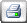 KMhh:mm:ss++KM++:++:++Rue Fernand Sastre
Prendre la direction sud-est sur Rue Fernand Sastre0,0800:00:160,0800:00:162.Au rond-point, prendre la 1re sortie sur Rue Michel Schillé0,3000:00:390,3800:00:553.Au rond-point, prendre la 4e sortie sur Rue de Clermont0,3000:00:460,6700:01:414.Prendre à droite sur Rue du Moulin de Bracheux0,6000:01:081,2800:02:495.Au rond-point, continuer tout droit sur Avenue Blaise Pascal0,9600:01:482,2300:04:376.Au Giratoire Blaise Pascal, prendre la 1re sortie et continuer sur Avenue Blaise Pascal en direction de Beauvais-Centre0,5600:01:102,7900:05:477.Au rond-point, prendre la 1re sortie sur Rue d'Allonne0,3000:00:333,0900:06:208.Continuer sur Avenue de la Paix0,2400:00:343,3400:06:549.Continuer sur Avenue Jean Rostand0,3300:00:413,6700:07:3510.Au rond-point, prendre la 2e sortie sur Avenue Jean Rostand/D930,4800:00:554,1400:08:3011.Prendre à gauche sur Rue de Pontoise/D93.3,4100:03:397,5600:12:09D93
Prendre la direction sud sur D93 vers Rue de Berneuil3,1000:03:3010,6600:15:3913.Tourner légèrement à droite1,1600:01:1411,8200:16:5314.Continuer sur Chemin de Bizancourt Vaux0,4100:00:3212,2300:17:2515.Prendre à gauche sur Grande Rue de Vaux/D35.0,7900:01:1213,0200:18:3716.Prendre à droite sur D2 (panneaux vers Auneuil).3,9900:04:3817,0100:23:15Auneuil
Prendre la direction ouest sur Avenue du Mal Foch/D2 vers Résidence du Soleil d'Or.2,2300:02:4919,2400:26:0418.Tourner à gauche à Rue du Château1,2000:01:4020,4500:27:4419.Continuer sur Rue des Ormes0,7800:01:1221,2200:28:5620.Tourner à droite pour rester sur Rue des Ormes0,1400:00:1321,3600:29:0910 Rue des Ormes
Prendre la direction sud-ouest sur Rue des Ormes vers Rue de l'Église1,8300:02:1123,1900:31:2022.Prendre à gauche sur Rue de l'Église0,1900:00:2223,3800:31:4223.Prendre à droite sur Grande Rue/D1291,4600:01:5624,8300:33:38129 Grande Rue
Prendre la direction nord-ouest sur Grande Rue/D129 vers La Ferme Neuve.3,0900:03:0127,9200:36:3925.Prendre à droite sur D223,0600:03:1130,9900:39:507 Rue de la Landelle
Prendre la direction nord sur Rue de la Landelle/D22 vers Chemin d'Auneuil0,3800:00:2831,3700:40:1827.Prendre à gauche sur Rue de la Forge/D109.3,8600:04:3435,2200:44:52Cuigy en Bray
Prendre la direction ouest sur Rue d'Espaubourg/D109 vers Rue Lucien Godefroy.2,5900:02:4837,8200:47:4029.Prendre à droite sur D1291,5700:01:4639,3800:49:2630.Prendre à gauche sur Place de Verdun/D104.0,1400:00:2739,5200:49:5331.Au rond-point, prendre la 2e sortie sur Rue Gabriel Pernot/D1040,1800:00:2039,7100:50:1317-43 Rue Gabriel Pernot
Prendre la direction sud-ouest sur Rue Gabriel Pernot/D104.4,6700:04:2344,3800:54:3633.Continuer sur D10,3000:00:2844,6800:55:04Neuf marché
Prendre la direction ouest sur Grande Rue/D1 vers Rue aux Chevaux.4,6600:04:3849,3400:59:4235.Prendre à gauche sur Rue du Bord du Bois0,5700:00:4849,9101:00:3036.Continuer sur Le Grand Fief0,7700:00:5350,6701:01:2337.Prendre à gauche sur D9162,5800:02:1753,2601:03:4038.Continuer sur Route de Gournay/D316.0,9600:01:1354,2201:04:536 Route des Andelys
Prendre la direction ouest sur Route des Andelys/D316 vers Maurepas.1,0000:00:5955,2101:05:5240.Prendre à droite sur D142,6000:03:0057,8101:08:5211-15 Rue des Tilleuls
Prendre la direction ouest sur Rue des Tilleuls/D14 vers Route de Morgny0,2200:00:2458,0301:09:1642.Prendre à gauche sur Route de Lilly1,2300:01:5559,2601:11:1115-17 Route de Morgny
Prendre la direction ouest vers Route de Morgny/D130,5000:00:4359,7601:11:5444.Prendre à droite sur Route de Morgny/D130,0600:00:3459,8201:12:2845.Prendre à gauche sur Route de Lyons1,0000:01:5160,8101:14:19Route de Lyons
Prendre la direction sud-ouest sur Route de Lyons0,0200:00:0260,8301:14:2147.Tourner à gauche1,0500:03:5461,8801:18:15D15
Prendre la direction ouest0,1500:00:2962,0301:18:4449.Tourner légèrement à gauche0,5800:02:0362,6101:20:4750.Prendre complètement à gauche sur D150,8900:01:1763,5001:22:0451.Tourner à droite au 1er croisement, au niveau de Route de Belle Face1,0200:01:3964,5201:23:4352.Prendre légèrement à droite à Rue des Bordins1,4300:02:1665,9401:25:5953.Prendre à droite sur D60,7500:01:1566,6901:27:14D6
Prendre la direction nord-ouest sur D60,2100:00:1366,9001:27:2755.Tourner à gauche2,6700:04:5569,5701:32:22Le Fouillebroc
Prendre la direction ouest0,5500:00:5470,1201:33:1657.Continuer sur Mortemer0,1400:00:1770,2501:33:3358.Continuer sur D7152,2500:03:1772,5001:36:506-7 Route de Mortemer
Prendre la direction sud sur Route de Mortemer/D715 vers La Côte Barbarie0,0600:00:0772,5601:36:5760.Prendre à droite sur La Côte Barbarie0,5500:00:5273,1001:37:4961.Prendre à gauche sur D20,7200:01:0373,8201:38:5262.Au rond-point, prendre la 3e sortie et continuer sur D28,6500:08:1482,4701:47:0663.Prendre à gauche sur Les Ecouloirs/D1 (panneaux vers Les Andelys).4,3800:04:4986,8401:51:5564.Prendre à droite sur Rue Flavigny/D9.1,1900:02:2188,0401:54:1665.D9 tourne légèrement à droite et devient D3130,2800:00:2988,3101:54:456 Route des Falaises
Prendre la direction nord-ouest sur Route des Falaises/D313.1,4000:01:5389,7101:56:3867.Prendre à droite sur Côte du Thuit/D126 (panneaux vers Le Thuit/Romilly s/ A).2,3400:02:5792,0601:59:3568.Continuer tout droit sur Rue Guynemer/D150.2,8100:03:1494,8702:02:4969.Prendre à gauche sur Fretteville0,1100:00:1394,9802:03:0270.Prendre à droite sur Rue de la Plaine2,5800:02:2097,5602:05:2271.Tourner à droite vers D110,0200:00:0197,5702:05:2372.Prendre à gauche sur D112,3500:02:0399,9202:07:2673.Prendre à droite sur Le Village/D19.1,5200:02:03101,4402:09:2915 Route d'Amfreville-Sous-les-Monts
Prendre la direction nord sur Route d'Amfreville-Sous-les-Monts/D19 vers Rue Marcel Weiss.5,4600:06:44106,9102:16:137 D19
Prendre la direction nord sur D19 vers Chemin de la Motelle0,4000:00:35107,3102:16:4876.Prendre à droite sur Route du Plessis/D20.1,8200:03:08109,1302:19:5677.Prendre à gauche sur Place René Raban0,0800:00:18109,2002:20:1478.Continuer sur Route des Deux Amants0,2400:00:38109,4402:20:5279.Continuer sur Rue des Fossés0,6300:00:59110,0602:21:5180.Continuer sur Route du Plessis0,8300:01:32110,8902:23:2381.Continuer sur Le Quesne aux Porcs0,4800:00:37111,3702:24:0040 Le Quesne aux Porcs
Prendre la direction nord-est sur Le Quesne aux Porcs vers Route de Flipou0,4300:00:32111,8102:24:3283.Continuer sur Route de Flipou0,4500:00:31112,2502:25:0384.Continuer sur Résidence de la Mouquillonne0,9100:00:58113,1702:26:0185.Continuer sur Route de Flipou0,3200:00:32113,4802:26:3386.Prendre à droite sur Rue René Raban/D321.2,3000:02:45115,7802:29:1887.Prendre à gauche sur D7140,0700:00:11115,8502:29:29D714
Prendre la direction nord sur D714 vers Rue de Fontaine Guérard0,6700:00:57116,5202:30:2689.Prendre à droite sur La Vigne0,2300:00:24116,7502:30:5080 Fontaine Guérard
Prendre la direction est sur La Vigne vers Le Cardonnet1,4800:01:53118,2302:32:4391.Prendre à droite sur D1490,0300:00:09118,2602:32:52D149
Prendre la direction sud sur D149 vers Chemin de la Pâture0,5500:01:03118,8102:33:5593.Prendre à gauche sur Rue de la République/D321.2,5200:02:58121,3202:36:5394.Au rond-point, prendre la 2e sortie sur La Côte de Grainville/D321 en direction de Charleval/Perriers S/ Andelle/Lyons-la-Forêt/Gournay0,4400:00:39121,7602:37:3295.Au rond-point, prendre la 3e sortie vers Perriers S/ Andelle1,3300:01:10123,0902:38:42D149
Prendre la direction nord-est.0,2100:00:18123,3102:39:0097.Continuer sur D1490,8100:00:50124,1202:39:5098.Au rond-point, prendre la 2e sortie sur D13,3300:03:27127,4502:43:1799.Au rond-point, prendre la 2e sortie et continuer sur D13,5200:04:15130,9702:47:32100.D1 tourne légèrement à gauche et devient D5010,0500:00:03131,0302:47:35101.Prendre à droite sur Rue des Canadiens/D10,6500:00:59131,6702:48:3413-21 D1
Prendre la direction nord sur Rue des Canadiens/D1 vers Rue de l'Église0,0900:00:14131,7602:48:48103.Prendre à droite sur Rue de la Gare/D10,0600:00:12131,8202:49:00104.Prendre à gauche sur Rue Jules Michelet/D10,5000:01:15132,3302:50:15105.Prendre à droite sur N310,4000:00:32132,7302:50:47106.Prendre à gauche sur D11,5300:01:23134,2502:52:10107.Continuer sur Rue du Four À Chaux/D46.1,1400:01:25135,4002:53:35108.Prendre légèrement à droite sur Route du Héron/D130,8700:01:08136,2602:54:43109.Prendre à gauche sur Route de Buchy/D130,5400:00:41136,8002:55:24110.Prendre légèrement à gauche sur Route de Buchy/D46 (panneaux vers Rebets/Buchy/Le Héron).5,1500:05:09141,9503:00:33111.Prendre à droite sur Route de Bois Guilbert/D261.2,4200:03:27144,3703:04:00Jardin des sculptures
Prendre la direction nord-est sur Route d'Heronchelle/D261 vers La Glos1,1000:01:53145,4603:05:53113.Prendre à droite sur D411,7800:02:23147,2503:08:16114.Prendre à gauche sur D382,4300:02:53149,6803:11:09115.Prendre à droite sur Bosc Edeline/D61.4,0000:04:04153,6703:15:13116.Prendre à gauche sur Rue André de Chénier/D13.0,1300:00:21153,8103:15:34180 Rue André de Chénier
Prendre la direction nord sur Rue André de Chénier/D13 vers Rue des Monts Faits.3,5700:03:46157,3803:19:201671 D13
Prendre la direction nord-est sur Route de Rouvray/D13.1,8800:01:56159,2603:21:16119.Prendre à droite sur Avenue des Sources/D919 (panneaux vers D915/Centre Ville).1,3600:02:18160,6203:23:34Forges les eaux
Prendre la direction nord-est sur Rue de la République/D919 vers Rue Rebours Mutel0,1100:00:22160,7203:23:56121.Prendre à gauche sur Place Brevière/D1314.1,8000:03:25162,5303:27:21122.Prendre à droite sur D131,2000:01:52163,7303:29:13123.Prendre à droite sur Route du Thil/D831,0800:01:08164,8103:30:211321 Route du Thil
Prendre la direction est sur Route du Thil/D83 vers Le Paradis.3,8900:04:24168,7003:34:45Route du Thil
Prendre la direction nord-est sur Route du Thil/D83 vers Triage des Buissons1,1800:01:24169,8803:36:09126.Prendre à droite sur Rue du Onzième Hussard Canadien/D9190,3100:00:33170,1903:36:42127.Prendre légèrement à gauche sur Les Buissons/D135 (panneaux vers Harcourt/Grumesnil/Songeons/Gournay en Bray).0,6300:00:36170,8203:37:18La Béthune
Prendre la direction sud sur Le Rendez-Vous/D135 vers D1560,2800:00:13171,0903:37:31129.Prendre légèrement à droite sur D156 (panneaux vers Longmesnil/Pommereux/Gournay en Bray)1,7700:01:30172,8603:39:01130.Prendre à droite sur La Gare/D129.2,1700:02:51175,0403:41:52Longmesnil
Prendre la direction sud sur Longmesnil/D129 vers Route Dupigny.1,9200:02:12176,9603:44:04132.Prendre à gauche sur D610,5800:00:42177,5403:44:46133.Prendre à gauche sur La Grande Bouverie0,0400:00:30177,5703:45:16La Grande Bouverie
Prendre la direction sud-est sur La Grande Bouverie vers D610,0400:00:05177,6103:45:21135.Prendre à gauche sur D613,7500:05:24181,3603:50:45162 D61
Prendre la direction nord-est sur Route De Pommereux/D611,1100:01:32182,4703:52:17137.Prendre à gauche sur Le Camp du Roi0,5700:01:12183,0403:53:29138.Continuer sur La Garenne/Les Chouquets0,7700:01:08183,8203:54:37139.Prendre à droite sur Bois de la Garenne/D135.3,7800:03:49187,5903:58:26140.Continuer sur Rue Principale/D133.2,9100:02:42190,5004:01:08141.Rejoindre Rue André Picard/D316 (panneaux vers Songeons/Gournay en Bray).1,0300:01:22191,5304:02:30142.Prendre à gauche sur D1339,6700:08:14201,2004:10:4410 Route de Dieppe
Prendre la direction est sur Route de Dieppe/D133 vers Rue des Prés sous le Moulin.0,4500:00:52201,6504:11:36144.Prendre à droite sur Rue du Maréchal de Boufflers/D133.0,5300:00:52202,1804:12:28D133
Prendre la direction sud-est sur D133 vers D950,5800:00:29202,7604:12:57146.Prendre à droite sur D951,4700:02:44204,2304:15:41Les Riolets
Prendre la direction sud-ouest sur Les Riolets/D95 vers Allée du Jeu de Tamis.2,5900:04:46206,8204:20:27D95
Prendre la direction sud-est sur D95 vers Rue des Coutumes6,4500:08:33213,2804:29:00149.Prendre à gauche sur Rue de la Mairie/D1.3,5800:03:53216,8504:32:531 D1
Prendre la direction sud-est sur Rue de Gournay/D1 vers Rue Rouge.3,1700:03:20220,0204:36:13151.Prendre à droite sur D6262,9400:04:24222,9604:40:37152.Tourner à gauche pour rester sur D6260,1900:00:14223,1504:40:51D626
Prendre la direction sud-est sur D626 vers Rue des Tilleuls1,2300:01:12224,3804:42:03154.Au rond-point, prendre la 3e sortie sur Route de Rouen À Reims/D931.1,6800:01:48226,0604:43:51155.Continuer sur Rue de Rouen0,6100:00:39226,6704:44:30156.Continuer sur Avenue Jean Mermoz2,0700:02:56228,7504:47:26157.Prendre complètement à gauche sur Rue Antoine Caron (panneaux vers A 16/Amiens/Paris/Reims/Beauvais-Centre/Aéroport Beauviais-Tillé)0,1600:00:34228,9104:48:00158.Tourner à gauche au 1er croisement et continuer sur Rue de Calais0,2300:00:34229,1404:48:34159.Prendre à droite sur Rue des Capucins0,4300:00:58229,5704:49:32160.Prendre à droite sur Rue Diogène Maillart0,2500:00:47229,8204:50:19161.Continuer sur Rue de Tilloy0,9500:02:04230,7704:52:23162.Au rond-point, prendre la 1re sortie sur Avenue Salvador Allende0,9600:01:21231,7304:53:44163.Au rond-point, prendre la 2e sortie0,0700:00:10231,8004:53:54164.Continuer sur Rue Jacque Goddet0,6000:00:59232,4004:54:53165.Au rond-point, prendre la 3e sortie sur Rue Fernand Sastre0,0700:00:15232,4704:55:08Rue Fernand Sastre232,4704:55:08